こども食堂赤い羽根バースデイ助成　実施報告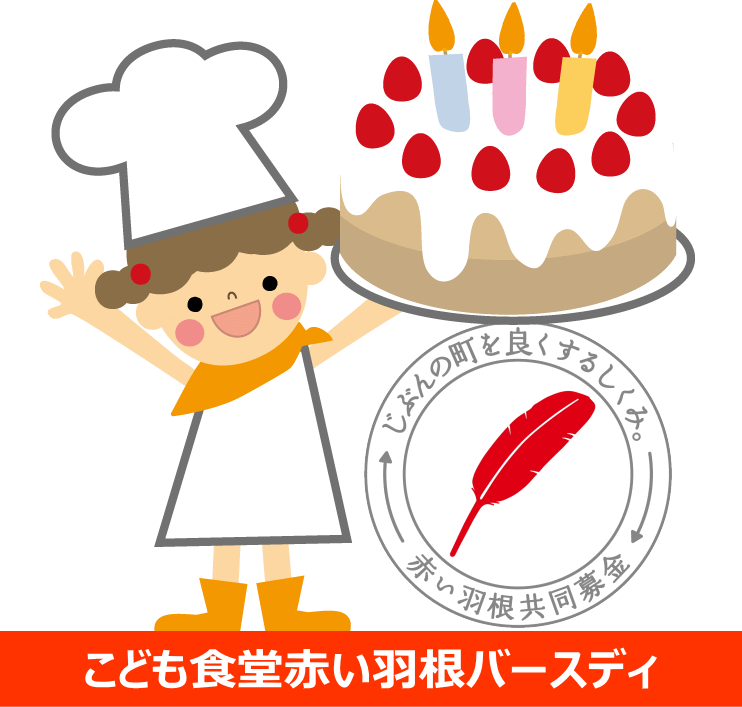 ＦＡＸ：０５４－２５１－３５１６　オールしずおかベストコミュニティ　宛誕生日会の実施報告フリガナフリガナ団体名代表者氏名フリガナフリガナこども食堂名報告者氏名実施状況開催日児童利用者数（18歳未満）大人利用者数利用者数合計ボランティア数7月8月9月計ありがとうメッセージ連絡事項公表用写真（写真貼付もしくはデータを提出）・　実際に喜んでいる様子を撮影した写真を提供してください。・　写真は共同募金会のホームページで公開されます。（　http://www.shizuoka-akaihane.or.jp/　）・　映っている方の了解を得てください。・　次の写真は、経年劣化及び印刷に使用できないため、不可です。　　　　写真をカラーコピーしたものや、普通紙へプリントしたもの【写真データの送信先アドレス】　kodomo_birthday@all-shizuoka.or.jp公表用写真（写真貼付もしくはデータを提出）・　実際に喜んでいる様子を撮影した写真を提供してください。・　写真は共同募金会のホームページで公開されます。（　http://www.shizuoka-akaihane.or.jp/　）・　映っている方の了解を得てください。・　次の写真は、経年劣化及び印刷に使用できないため、不可です。　　　　写真をカラーコピーしたものや、普通紙へプリントしたもの【写真データの送信先アドレス】　kodomo_birthday@all-shizuoka.or.jp公表用写真（写真貼付もしくはデータを提出）・　実際に喜んでいる様子を撮影した写真を提供してください。・　写真は共同募金会のホームページで公開されます。（　http://www.shizuoka-akaihane.or.jp/　）・　映っている方の了解を得てください。・　次の写真は、経年劣化及び印刷に使用できないため、不可です。　　　　写真をカラーコピーしたものや、普通紙へプリントしたもの【写真データの送信先アドレス】　kodomo_birthday@all-shizuoka.or.jp公表用写真（写真貼付もしくはデータを提出）・　実際に喜んでいる様子を撮影した写真を提供してください。・　写真は共同募金会のホームページで公開されます。（　http://www.shizuoka-akaihane.or.jp/　）・　映っている方の了解を得てください。・　次の写真は、経年劣化及び印刷に使用できないため、不可です。　　　　写真をカラーコピーしたものや、普通紙へプリントしたもの【写真データの送信先アドレス】　kodomo_birthday@all-shizuoka.or.jp公表用写真（写真貼付もしくはデータを提出）・　実際に喜んでいる様子を撮影した写真を提供してください。・　写真は共同募金会のホームページで公開されます。（　http://www.shizuoka-akaihane.or.jp/　）・　映っている方の了解を得てください。・　次の写真は、経年劣化及び印刷に使用できないため、不可です。　　　　写真をカラーコピーしたものや、普通紙へプリントしたもの【写真データの送信先アドレス】　kodomo_birthday@all-shizuoka.or.jp公表用写真（写真貼付もしくはデータを提出）・　実際に喜んでいる様子を撮影した写真を提供してください。・　写真は共同募金会のホームページで公開されます。（　http://www.shizuoka-akaihane.or.jp/　）・　映っている方の了解を得てください。・　次の写真は、経年劣化及び印刷に使用できないため、不可です。　　　　写真をカラーコピーしたものや、普通紙へプリントしたもの【写真データの送信先アドレス】　kodomo_birthday@all-shizuoka.or.jp